問合せ・支援申込書　　　　　　　　　　　　　　　　　　　西暦　　　　　　年　　　　月　　　　日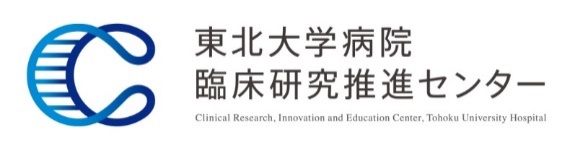 開発推進部門E-mail： review@crieto.hosp.tohoku.ac.jpTel： 022-717-7136　　　Fax： 022-274-2522〒980-8574　宮城県仙台市青葉区星陵町1番1号（旧西病棟3階）申 請 者フリガナ申 請 者氏　　名申 請 者施設名・企業名所　　属申 請 者連絡先電話番号：E-mail：電話番号：E-mail：電話番号：E-mail：研 究 題 目研 究 題 目分類分類 医薬品　　　 医療機器　　　 体外診断用医薬品　　　 再生医療等製品 その他（　　　　　　　　　　　　　　　　　　　） 医薬品　　　 医療機器　　　 体外診断用医薬品　　　 再生医療等製品 その他（　　　　　　　　　　　　　　　　　　　） 医薬品　　　 医療機器　　　 体外診断用医薬品　　　 再生医療等製品 その他（　　　　　　　　　　　　　　　　　　　）提出資料提出資料※ノンコン情報で結構ですので、開発内容がわかる資料がある場合は、併せてご提出ください。※ノンコン情報で結構ですので、開発内容がわかる資料がある場合は、併せてご提出ください。※ノンコン情報で結構ですので、開発内容がわかる資料がある場合は、併せてご提出ください。開発段階開発段階 (医療機器)基礎研究、コンセプト検証／(医薬品)新規化合物の合成、標的分子の探索 (医療機器)試作機の作製、設計インプット／(医薬品)スクリーニング、ヒット化合物 (医療機器)設計検証・改良／(医薬品)構造最適化・リード化合物、薬効薬理 知的財産権利化 非臨床試験 治験・臨床研究 その他（　　　　　　　　　　　　　　　　　　　　　　　　　　） (医療機器)基礎研究、コンセプト検証／(医薬品)新規化合物の合成、標的分子の探索 (医療機器)試作機の作製、設計インプット／(医薬品)スクリーニング、ヒット化合物 (医療機器)設計検証・改良／(医薬品)構造最適化・リード化合物、薬効薬理 知的財産権利化 非臨床試験 治験・臨床研究 その他（　　　　　　　　　　　　　　　　　　　　　　　　　　） (医療機器)基礎研究、コンセプト検証／(医薬品)新規化合物の合成、標的分子の探索 (医療機器)試作機の作製、設計インプット／(医薬品)スクリーニング、ヒット化合物 (医療機器)設計検証・改良／(医薬品)構造最適化・リード化合物、薬効薬理 知的財産権利化 非臨床試験 治験・臨床研究 その他（　　　　　　　　　　　　　　　　　　　　　　　　　　）開発段階開発段階※開発段階についてご記載ください※開発段階についてご記載ください※開発段階についてご記載ください相談希望先相談希望先 開発推進部門（PM、開発ロードマップ策定、PMDA相談対応、AMED研究費支援、治験準備・実施支援 等） 知財部門（先行技術調査、特許戦略の立案、特許出願支援 等） 臨床研究実施部門（治験・製造販売後臨床試験の実施、CRC業務、IRB審査 等） 臨床試験データセンター（登録・割付、DM、モニタリング業務、統計解析 等） 開発推進部門（PM、開発ロードマップ策定、PMDA相談対応、AMED研究費支援、治験準備・実施支援 等） 知財部門（先行技術調査、特許戦略の立案、特許出願支援 等） 臨床研究実施部門（治験・製造販売後臨床試験の実施、CRC業務、IRB審査 等） 臨床試験データセンター（登録・割付、DM、モニタリング業務、統計解析 等） 開発推進部門（PM、開発ロードマップ策定、PMDA相談対応、AMED研究費支援、治験準備・実施支援 等） 知財部門（先行技術調査、特許戦略の立案、特許出願支援 等） 臨床研究実施部門（治験・製造販売後臨床試験の実施、CRC業務、IRB審査 等） 臨床試験データセンター（登録・割付、DM、モニタリング業務、統計解析 等）希望する支援内容希望する支援内容 プロジェクトマネジメント（PM）（開発推進部門） 開発戦略の立案・開発ロードマップの策定（開発推進部門） PMDA相談対応支援（開発推進部門） AMED等 研究費の申請支援（開発推進部門） 知的財産権利化支援（先行技術調査、特許戦略の立案、特許出願支援 等）（知財部門）＜治験・臨床研究＞（開発推進部門、臨床研究実施部門、臨床試験データセンター） 調整事務局業務 プロトコル作成支援　　　　　 概要書作成支援 説明・同意文書作成支援　　　 症例報告書作成支援 登録・割付　　　　　　　　　 データマネジメント（DM） モニタリング業務　　　　　　 統計解析 CRC業務 その他（　　　　　　　　　　　　　　　　　　　　　　　　　　　　　　　　） プロジェクトマネジメント（PM）（開発推進部門） 開発戦略の立案・開発ロードマップの策定（開発推進部門） PMDA相談対応支援（開発推進部門） AMED等 研究費の申請支援（開発推進部門） 知的財産権利化支援（先行技術調査、特許戦略の立案、特許出願支援 等）（知財部門）＜治験・臨床研究＞（開発推進部門、臨床研究実施部門、臨床試験データセンター） 調整事務局業務 プロトコル作成支援　　　　　 概要書作成支援 説明・同意文書作成支援　　　 症例報告書作成支援 登録・割付　　　　　　　　　 データマネジメント（DM） モニタリング業務　　　　　　 統計解析 CRC業務 その他（　　　　　　　　　　　　　　　　　　　　　　　　　　　　　　　　） プロジェクトマネジメント（PM）（開発推進部門） 開発戦略の立案・開発ロードマップの策定（開発推進部門） PMDA相談対応支援（開発推進部門） AMED等 研究費の申請支援（開発推進部門） 知的財産権利化支援（先行技術調査、特許戦略の立案、特許出願支援 等）（知財部門）＜治験・臨床研究＞（開発推進部門、臨床研究実施部門、臨床試験データセンター） 調整事務局業務 プロトコル作成支援　　　　　 概要書作成支援 説明・同意文書作成支援　　　 症例報告書作成支援 登録・割付　　　　　　　　　 データマネジメント（DM） モニタリング業務　　　　　　 統計解析 CRC業務 その他（　　　　　　　　　　　　　　　　　　　　　　　　　　　　　　　　）希望する支援内容希望する支援内容※希望する支援内容についてご記載ください※希望する支援内容についてご記載ください※希望する支援内容についてご記載ください研究の分類研究の分類 治験　  企業治験　  医師主導治験 治験以外の臨床試験　  臨床研究法を遵守して行う臨床研究（特定臨床研究、努力義務研究）　  人を対象とする生命科学・医学系研究に関する指針を遵守して行う臨床研究　  先進医療に関する臨床試験　  先進医療としての申請・承認　  先進医療下に行われる治療法の評価 その他（　　　　　　　　　　　　　　　　　　　　　　　　　　　　　　　　） 治験　  企業治験　  医師主導治験 治験以外の臨床試験　  臨床研究法を遵守して行う臨床研究（特定臨床研究、努力義務研究）　  人を対象とする生命科学・医学系研究に関する指針を遵守して行う臨床研究　  先進医療に関する臨床試験　  先進医療としての申請・承認　  先進医療下に行われる治療法の評価 その他（　　　　　　　　　　　　　　　　　　　　　　　　　　　　　　　　） 治験　  企業治験　  医師主導治験 治験以外の臨床試験　  臨床研究法を遵守して行う臨床研究（特定臨床研究、努力義務研究）　  人を対象とする生命科学・医学系研究に関する指針を遵守して行う臨床研究　  先進医療に関する臨床試験　  先進医療としての申請・承認　  先進医療下に行われる治療法の評価 その他（　　　　　　　　　　　　　　　　　　　　　　　　　　　　　　　　）研究資金研究資金 獲得済み　　　 獲得予定 公的研究費（　　　　　　　　　　　　　） 企業共同研究費 その他（　　　　　　　　　　　　　） 無し 獲得済み　　　 獲得予定 公的研究費（　　　　　　　　　　　　　） 企業共同研究費 その他（　　　　　　　　　　　　　） 無し 獲得済み　　　 獲得予定 公的研究費（　　　　　　　　　　　　　） 企業共同研究費 その他（　　　　　　　　　　　　　） 無し知財取得の有無知財取得の有無既存技術調査の実施： 無　　 有（実施時期：　　　　年　　月）主要特許出願： 無　　 有（出願番号：　　　　　　）既存技術調査の実施： 無　　 有（実施時期：　　　　年　　月）主要特許出願： 無　　 有（出願番号：　　　　　　）既存技術調査の実施： 無　　 有（実施時期：　　　　年　　月）主要特許出願： 無　　 有（出願番号：　　　　　　）PMDA相談の有無PMDA相談の有無 無　　 有（相談区分：　　　　　　　、実施時期：　　　　年　　月） 無　　 有（相談区分：　　　　　　　、実施時期：　　　　年　　月） 無　　 有（相談区分：　　　　　　　、実施時期：　　　　年　　月）連携企業の有無連携企業の有無 無　　 有（企業名：　　　　　　）　　 未定 無　　 有（企業名：　　　　　　）　　 未定 無　　 有（企業名：　　　　　　）　　 未定備考【必須】（開発の状況、お問合せの内容、ご相談の内容、ご希望の支援 等をご記載ください）備考【必須】（開発の状況、お問合せの内容、ご相談の内容、ご希望の支援 等をご記載ください）※お問合せ、ご相談内容が分かるようにご記載ください※お問合せ、ご相談内容が分かるようにご記載ください※お問合せ、ご相談内容が分かるようにご記載ください研究代表者申請者と異なる場合のみご記入くださいフリガナ研究代表者申請者と異なる場合のみご記入ください氏　　名研究代表者申請者と異なる場合のみご記入ください施設名・企業名所　　属